REGISTRO FOTOGRAFICO DEL PREDIO UTOPIA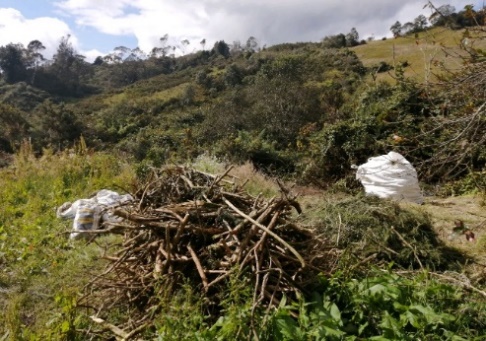 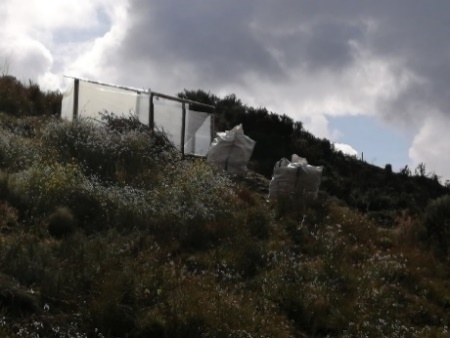 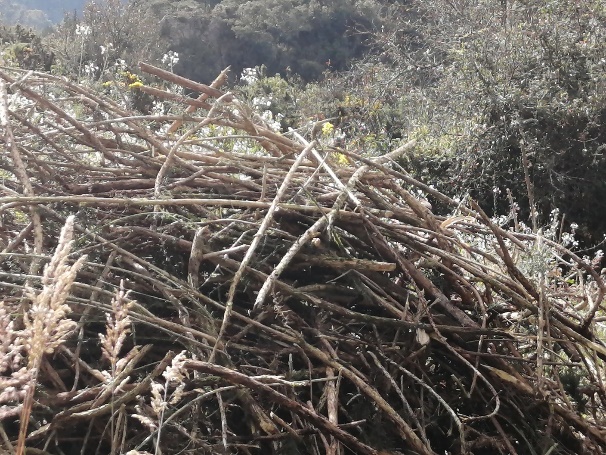 